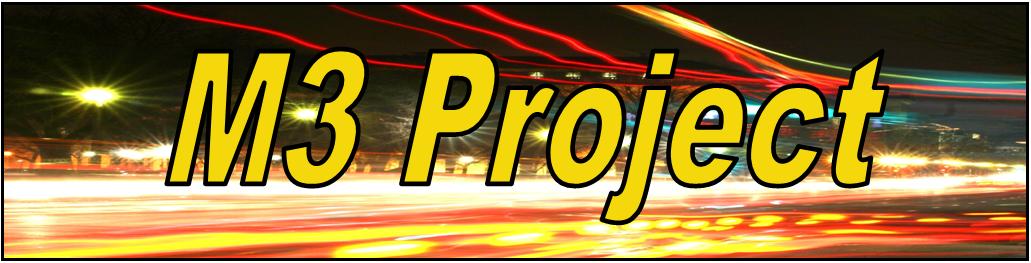 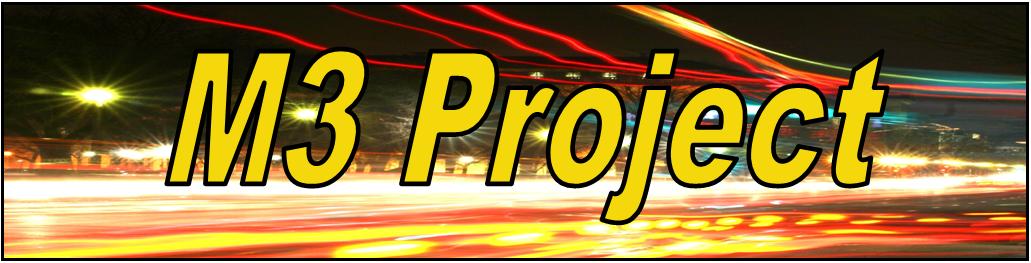 Supported Lodgings for Homeless 16-25 yr oldsM3 Referral FormName of YP For office use onlyOutcome Details Placed 			Yes				NODetails ______________________________________________________________________________________________________________________________________________________Suite 2, St John’s Court, Bacup Road,Rawtenstall, Lancs, BB4 7PATel: 01706 216600        Fax: 01706.216833 Email: info@rossendalem3.org  - Web Site www.rossendalem3.orgYoung people who have a history of serious violence, sex offences, serious alcohol or drug issues, severe mental health problems or arson will not normally be accepted onto the scheme. Before referring any such persons, please check with the M3 Emergency Lodgings manager.Referral Agency detailsContact Name	Organisation	Contact Number         Duty Team Num  	Email 			Risk Assessment MatrixIn Order to ensure the safety of customers and staff, it is our policy to complete a full risk assessment as part of our person centered approach.To help this process, the referring agency is required to complete the matrix below to indicate any known risks associated with this application.Date receivedDate acknowledge and by whomDates EL contactedReferring Agency informed - √ YP informed - √ PastPastPastNo IssuesPresentPresentComments MinorMinorMajorXMinorMajorShort ExplanationMental HealthMental HealthMental HealthMental HealthMental HealthMental HealthMental HealthMental HealthSelf - HarmSuicide Attempts Learning DifficultiesSevere Challenging Behavior Voices/Hallucinations/Delusions Behavior Details/Outcome/SentenceBehavior Details/Outcome/SentenceBehavior Details/Outcome/SentenceBehavior Details/Outcome/SentenceBehavior Details/Outcome/SentenceBehavior Details/Outcome/SentenceBehavior Details/Outcome/SentenceBehavior Details/Outcome/SentenceTheft Theft BurglaryBurglaryArsonArsonAssaultAssaultSexual OffendingSexual OffendingViolent Behavior/AggressionViolent Behavior/AggressionPastPastPastNo IssuesPresentPresentComments MinorMinorMajorXMinorMajorShort ExplanationDrink /Drug Use Drink /Drug Use Drink /Drug Use Drink /Drug Use Drink /Drug Use Drink /Drug Use Drink /Drug Use Drink /Drug Use Alcohol(inc Disruptive Drinking)Legal HighCannabisCocaineAmphetamine Others Others  Others  Others  Others  Others  Others  Others  Others  Physical IllnessPhysical IllnessRelationship ProblemsRelationship ProblemsDaily Living ProblemsDaily Living Problems